Einladung zum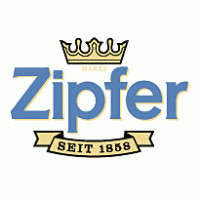 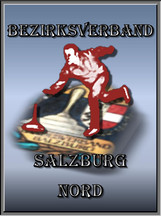 4. Zipfer CupBezirk Salzburg-Nord20. August 2016Ort:			A-Finale: Nußdorf a.H. 			B-Finale: KopplBeginn:		8:00 UhrMannschaften: 		A-Finale				B-Finale				Scheffau				Annaberg				Abtenau				Russbach				Kuchl					Vigaun				St. Kolomann				St. Jakob				Itzling Eder				Maxglan				Itzling Weyringer			Gnigl				St. Georgen				Anthering				Nußdorf				Koppl			Ich bitte um verlässliche Rückmeldung bis Sonntag 13. August 2016.Modus:		5 Spieler, 1 Moar, 1 Haggl, 3 SchützenPinzgauer Spielart, laut Bestimmungen des LandesverbandesRückfragen:		per Email unter w.furtner@gmx.at oder unter Tel. Nr. 0664/75100551Haftung:		Der Veranstalter übernimmt bei Unfällen keine Haftung.Preise: 		Zipfer Wanderpokal und SachpreiseJede anwesende Mannschaft erhält einen SachpreisSponsoren:		Zipfer Brauerei und der Bezirk Salzburg Nord, div. FirmenDie Siegerehrung findet für alle Mannschaften im Anschluss der beiden Finale bei „Freibier“ im Vereinsheim in Nußdorf statt. Das Turnier findet bei jeder Witterung statt. Der Bezirk Salzburg-Nord freut sich, Sie beim 4. Zipfer Cup A + B Finale begrüßen zu dürfen und wünscht allen Mannschaften eine gute Anreise und viel sportlichen Erfolg.		Mit sportlichen Grüßen					Werner Furtner